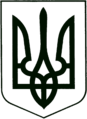     УКРАЇНА
        МОГИЛІВ-ПОДІЛЬСЬКА МІСЬКА РАДА
ВІННИЦЬКОЇ ОБЛАСТІВИКОНАВЧИЙ КОМІТЕТ    РІШЕННЯ№250             Від 31.08.2017р.                                               м. Могилів-Подільський   Про приватизацію державногожитлового фонду             Керуючись ст.ст. 30,40 Закону України “Про місцеве самоврядування в Україні ”, ст.ст. 9, 15, 63 Житлового кодексу України, відповідно до вимог Закону України “Про приватизацію державного житлового фонду ”, Положення про порядок передачі квартир (будинків) у власність громадянам, затвердженого наказом Держкомунгоспу від 15.09.92р., розглянувши  матеріали щодо відповідних розрахунків із зазначеного питання,-                                   виконком міської ради ВИРІШИВ:1. Передати безоплатно у приватну власність (приватизувати) та оформити право приватної власності на квартири державного житлового фонду квартиронаймачу:         1.1. ________________________, склад сім’ї – 3 чоловіка, в тому числі доньці – ________________________________, доньці – _____________________, на 3-х кімнатну квартиру №___, по вул. Покровській, ____, загальною площею 62,8 кв.м, відновною вартістю 11,3 грн., при розрахунку санітарної норми безоплатної передачі загальної площі житла 73 кв.м, з наданням житлових чеків на суму 1,84 грн..        1.2. __________________________, склад сім’ї – 3 чоловіка, в тому числі доньці – ______________________, онуці – ____________________________, на 1-но кімнатну квартиру №___, по вул. Грецькій, ___, загальною площею 33,89 кв.м, відновною вартістю 6,1 грн., при розрахунку санітарної норми безоплатної передачі загальної площі житла 73 кв.м, з наданням житлових чеків на суму 7,05 грн..2. Власникам зазначених в цьому рішенні житлових квартир:    2.1. Укласти з відповідними організаціями по обслуговуванню і ремонту житла угоди про участь у витратах щодо утримання (обслуговування) та ремонту будинку (житла) на прибудинковій території.    2.2. Користування прибудинковими територіями, закріплені за житловими будинками в яких розміщені приватизовані житлові квартири, здійснювати в умовах і порядку передбаченим Земельним кодексом України. 3. Контроль за виконанням даного рішення покласти на заступника міського голови з питань діяльності виконавчих органів Кригана В.І..           Міський голова				                     	П. Бровко